TV3 Telenoticias Vespre 2009-06-08 (21:00)Modo de visualización recomendadoSe recomienda visualizar este documento en el modo ”Diseño web” de Word, con el “Panel de navegación” activado que facilita la presentación simultánea del índice del informe tanto como el acceso inmediato a cualquiera de sus partes. Para ello, en la “Cinta de Opciones” de Word debe seleccionarse la pestaña “Vista” y, a continuación, el icono “Diseño web” y la casilla de verificación “Panel de Navegación” tal y como lo muestra el siguiente gráfico: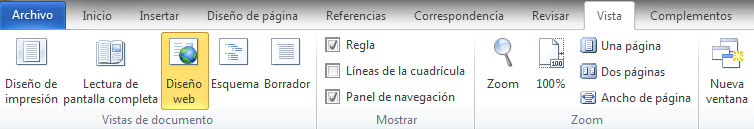 FICHAS DEL INFORMATIVO00-00-03-20 IN portada LOS EFECTOS DE LAS EUROPEAS #en00-00-03-20 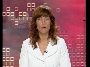 Raquel Sans: Buenas noches: el PP quiere que Zapatero/PSOE se someta a una moción de confianza después de los resultados de ayer/00-00-06-18 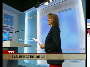 LOS EFECTOS DE LAS EUROPEAS PP Cospedal/PP Raquel Sans: El PSOE reta a los PP a que presenten una moción de censura.00-00-10-11 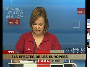 LOS EFECTOS DE LAS EUROPEAS PSOE Pajín/PSOE Raquel Sans: En Europa arrasa el centro- derecha delante de los socialistas/00-00-14-02 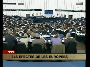 LOS EFECTOS DE LAS EUROPEASRaquel Sans: y crecen los euroescepticos y los extremistas.00-00-18-03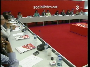 00-00-18-03 IN portada RÉCORD DE ABSTENCIÓN EN CATALUÑA #ea00-00-18-03 zzz/PSOE zzz/PSOE zzz/PSOE zzz/PSOE PSOE00-00-19-25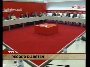 RECORD DE ABSTECIÓN EN CATALUÑA Montilla/PSOE Iceta/PSOE zzz/PSOE zzz/PSOE zzz/PSOE zzz/PSOE PSOERamón Pellicer: En cataluña ganan los socialistas PSOE con 13 puntos de diferencia sobre 00-00-22-17 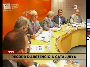 RECORD DE ABSTECIÓN EN CATALUÑA CIU zzz/CIU Durán/CIU Pujol/CIU Mas/CIU zzz/CIU zzz/CIURamón Pellicer: CIU que gana 5 00-00-25-12 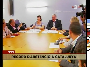 RECORD DE ABSTECIÓN EN CATALUÑA PP Camacho/PP zzz/PP zzz/PP zzz/PP zzz/PP Ramón Pellicer: El PP mejora ligeramente sus resultados00-00-29-16 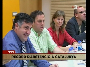 RECORD DE ABSTECIÓN EN CATALUÑA Puigcercós/ERC zzz/ERC zzz/ERC zzz/ERCRamón Pellicer: y ERC y IU bajan sin perder representación.00-00-35-14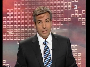 00-00-35-14 IN portada SE LES ATRIBUYEN MÁS DE 150 DELITOS00-00-35-14 00-00-46-15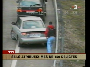 00-00-48-23 IN portada ACTIVADA OPERACIÓN ESPARVER #dd #o100-00-48-23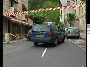 00-00-51-07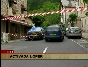 Raquel Sans: Un gendarme francés ha resultado herido/00-00-54-03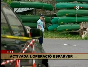 Raqule Sans: en una mano por el tiro disparado por un presunto etarra (ETA). El agente ha intervenido/00-00-58-11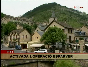 Raquel Sans: cuando dos posibles terroristas intentaban robar un coche en Saint Enimie, en el sudeste de Francia.00-01-01-25 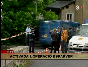 00-01-02-15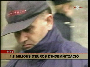 00-01-02-15 IE portada 1'8 MILLONES DE EUROS DE INDEMNIZACIÓN00-01-02-1500-01-03-20 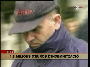 00-01-08-18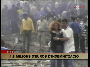 00-01-12-12 CU portada RUBIANES SOMOS TODOS00-01-12-12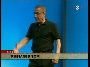 00-01-36-21 SE Cabezera00-01-36-21 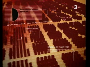 00-01-50-29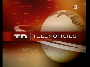 00-01-53-04 IN Elecciones Europeas #en00-01-53-04 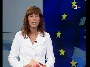 Rquel Sans: La derecha se ha impuesto con claridad en Europa en unas elecciones marcadas nuevamente por la abstención. Hay diferentes lecturas depende la perspectiva que cojamos la europea, la catalana o la española. Comenzemos por ver la del estado español. El PP ha resultado ganador con 23 escaños y aumenta su diferencia/00-02-11-26 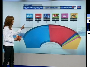 PP PSOE CIU IU UPD ERC Raquel Sans: en 4 puntos con el PSOE que se queda con 21 europarlamentarios. La coalición (CEU) que lidera CIU y de la que forma parte el Partido Nacionalista Vasco  PNV mantiene sus 2 europarlamentarios. IU y ICV también mantiene los dos europarlamentarios conseguidos hace dos años. Y UPD que entra en el parlamento europeo y que quita una posición a ERC que lidera una coalición con otras formaciones (EDP-V) y que conserva un eurodiputado conseguido hace 5 años. 00-02-39-20 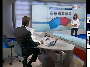 PP PSOE CIU IU ICV UPD ERC PNVRamón Pellicer: Con estos datos, puede que por la euforia 00-02-43-23  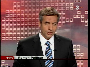 Ramón pellicer: de los resultados favorables. El PP ha planteado una moción de confianza al Gobierno de Zapatero/PSOE, (PSOE) que por cierto todavía no ha comparecido publicamente.El PSOE, que hoy ha celebrado su reunión a puerta cerrada, no ha tardado en responder a la propuesta del PP.00-02-51-13 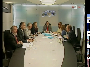 PP Oreja/PP Pons/PP Arenas/PP Cospedal/PP Rajoy/PP Mato/PP Santamaría/PP Escudero/PP Voz en off: El PP que ha reunido esta mñana a su comite de dirección nacional en un clima de visible satisfacción/00-02-56-07 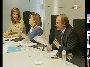 Mato/PP Santamaría/PP Escudero/PP Voz en off: ya ha comenzado a extraer conclusiones/00-02-58-16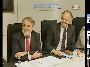 PP Oreja/PP Pons/PP Voz en off: de los resultados de ayer y ha pedido a Zapatero/PSOE que se someta/00-03-01-27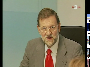 Rajoy/PP Voz en off: a una moción de confianza.00-03-04-01   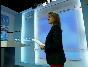 PP Cospedal/PPVoz en off: Los socialistas (PSOE) contratacan e instan a los populares (PP)/00-03-07-11 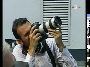 Voz en off: a presentar una moción de censura.00-03-09-02 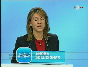 PP Cospedal/PPCospedal/PP: Hoy habría motivos/00-03-10-03 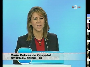 MARÍA DOLORES DE COSPEDAL/PP SECRETARIA GENERAL PP Cospedal/PPCospedal/PP: más que suficientes para que el presidente del gobierno (Zapatero/PSOE) planteara  una cuestión de confianza.00-03-14-20 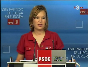 PSOE Pajín/PSOE Pajín/PSOE: Si lo que quiere es instar/ 00-03-16-06 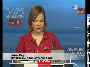 LEIRE PAJÍN/PSOE SECRETARIA ORGANIZACIÓN PSOE Pajín/PSOE Pajín/PSOE: al gobierno (PSOE) a una moción de censura que lo haga. 00-03-20-15 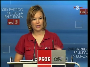 PSOE Pajín/PSOE Pajín/PSOE: Que no ponga el balón en el tejado de enfrente.00-03-22-17 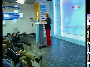 PP Cospedal/PPVoz en off: El PP piensa que los resultados son un cambio de rumbo en la política española./00-03-26-19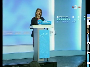 PP Cospedal/PPVoz en off: Una lectura que el PSOE considera equivocada,/00-03-29-13 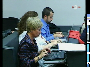 Voz en off: y aunque admite que la crisis económica les ha pasado factura/00-03-32-18 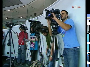 Voz en off: creen que tienen tiempo para reconducir la situación.00-03-35-12 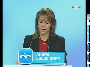 PP Cospedal/PPCospedal/PP: El cambio ha comenzado, el cambio que significa que este partido, el PP es el partido que recoje las esperanzas las ilusiones de los ciudadanos.00-03-48-17 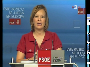 PSOE Pajín/PSOE Pajín/PSOE: Si realmente los ciudadanos españoles hubieran querido darle un mensaje contundente al gobierno (PSOE), o si hubieran querido iniciar un camio político contundente, si hubieran querido cambiar alguna tendencia en este país, la participación hubiese sido más alta y la movilización también.00-04-04-25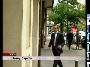 Alonso/PSOEJosep Capella: El PSOE no cree que el resultado de las europeas/00-04-06-21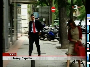 Chacón/PSOE Josep Capella: les complique más la estabilidad parlamentaria.00-04-12-18  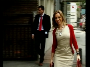 Chacón/PSOE 00-04-14-18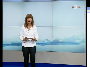 00-04-14-18 IN Elecciones Europeas (cataluña) #ea00-04-14-18 Raquel Sans: Nos fijamos en cuales han sido los datos en cataluña, que esta vez en porcentajes. La victoria es para los/00-04-21-28 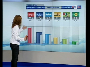 PSOE CIU PP ERC IU CDVRaquel Sans: los socialistas (PSOE) que aunque han perdido soporte popular, aquí lo ven, se quedan a 13 puntos de diferencia a CIU que recupera la segunda posición y que suma cinco puntos respecto las elecciones pasadas. El PP calca practicamente sus resultados aunque sube ligeramente. Las fuerzas del Tripartido,  ERC y IU bajan un poco y atencion porque los verdes (CDV) se convierten en la sexta fuerza más votada en cataluña. 00-04-44-22 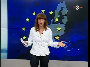 Pero hoy hay otro análisis fundamental que es el de la bajísima participación. Cataluña ha vuelto ha marcar un mínimo histórico el 37,5% y además el voto en blanco se ha multiplicado por 5. Han sido las dos opciones de la población para hacer notar su descontento y su desafección y de esto también ha tomado buena nota los partidos. 00-05-07-07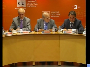 CIU Durán/CIU Pujol/CIU Mas/CIU Voz en off: Preocupados por la absteción/ 00-05-10-04 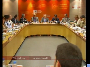 CIU Durán/CIU Pujol/CIU Mas/CIU Trias/CIU zzz/CIU zzz/CIU zzz/CIU zzz/CIU Voz en off: pero contentos por los resultados electorales. Así se ha mostrado CIU  la única fuerza que ha subido en cataluña,/00-05-14-18 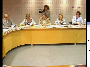 zzz/CIU zzz/CIU zzz/CIU zzz/CIU CIUVoz en off: desbancando al PP de la segunda posición de las elecciones europeas.00-05-17-04 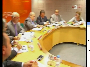 CIU Durán/CIU Pujol/CIU Mas/CIU zzz/CIU zzz/CIU zzz/CIU  Voz en off: La ejecutiva  de CIU considera/ 00-05-18-18 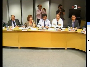 zzz/CIU zzz/CIU zzz/CIU zzz/CIU CIUVoz en off: que queda mucho trabajo por hacer, pero coinciden con matices con  los PP,/ 00-05-24-06 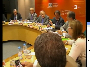 CIU Durán/CIU Pujol/CIU Mas/CIU zzz/CIU zzz/CIU zzz/CIU zzz/CIU Voz en off: que estos resultados marcan un inicio de cambio de ciclo en cataluña.00-05-29-06  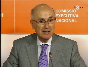 CIU Durán/CIUDurán/CIU. La gente/00-05-31-01  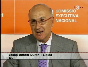 JOSEP ANTONI DURÁN/CIU I LLEIDA CIU Durán/CIU Durán/CIU: comienza a manifestar en las urnas 00-05-33-03 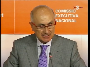 CIU Durán/CIUDurán/CIU: que está harta del tripartito (PSOE IU ERC) que está harta de las formaciones políticas que gobiernan en cataluña (PSOE IU ERC).00-05-37-01 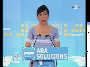 PP Camacho/PP Camacho/PP: Habiendo pasado/ 00-05-41-13 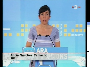 ALICIA SÁNCHEZ CAMACHO/PP PPC PP Camacho/PP Camacho/PP: un tripartito (PSOE IU ERC) socialista, cada día más mandado00-05-44-01 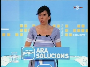 PP Camacho/PP Camacho/PP: por los nacionalistas de ERC, a un gobierno nacionalista soberanista (PSOE), creo que cataluña no habrá ganado mucho.00-05-50-24 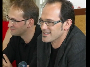 Herrera/IU zzz/IUVoz en off: Aunque mantiene su escaño para iniciativa (IU)/ 00-05-52-24 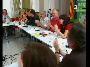 Saura/IU Herrera/IU zzz/IU zzz/IU zzz/IU zzz/IU IUVoz en off: se impone una reflexión sobre la perdida de votos. También ha perdido ERC00-05-56-15 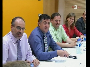 Ridao/ERC Puigcercós/ERC zzz/ERC zzz/ERC Voz en off: que ven en los resultados la remontada después de un/00-06-00-04 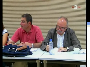 zzz/ERC Carod/ERC Voz en off: año de dificultades internas.00-06-00-19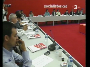 zzz/PSOE zzz/PSOE zzz/PSOE zzz/PSOE PSC PSOE Voz en off: El PSOE habla de unos resultados magnificos que en Cataluña/00-06-04-00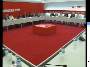 Montilla/PSOE Iceta/PSOE zzz/PSOE zzz/PSOE zzz/PSOE zzz/PSOE PSC PSOE Voz en off: le han dado la victoria, aunque aparece un descenso que atribuyen/00-06-06-07 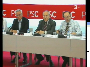 Montilla/PSOE Iceta/PSOE zzz/PSOE PSOE Voz en off: a la crisis y a falta de acuerdo en financiación.00-06-08-21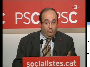 PSC PSOE Iceta/PSOE Iceta/PSOE: Muy probable que/ 00-06-11-27 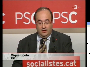 MIQUEL ICETA/PSOE PSC PSOE Iceta/PSOE Iceta/PSOE: estas elecciones, 00-06-13-34 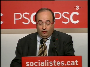 PSC PSOE Iceta/PSOE Iceta/PSOE: nos hubiesen ido mejor encaradas con temas como el de finaciación resuelto. Francamente lo creo.00-06-18-26 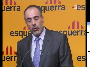 ERC Ridao/ERC Ridao/ERC:Tenemos muy claro/ 00-06-20-01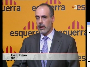 JOAN RIDAO/ERC ERC Ridao/ERC Ridao/ERC: que de cara a este inicio ciclo no sólo electoral sino político 00-06-22-14 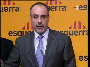 ERC Ridao/ERC Ridao/ERC: y  estratégico que vine en el futuro. ERC tiene que continuar liderando y continuar  marcando la agenda política.00-06-28-10 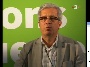 IU Saura/IU Saura/IU: No sería oportuno, ni correcto, ni bueno00-06-29-23 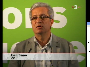 JOAN SAURA/IU ICV IU Saura/IUSaura/IU: que el gobierno catalán (PSOE) dijese que "no ha pasado nada". 00-06-32-13 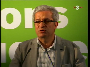 IU Saura/IU Saura/IU: Hay aqui una preocupación que tenemos que hacerle frente.00-06-34-16 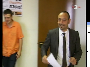 CIUTADANS DE CATALUNYA C'S Cañas/C'S Voz en off: Ciutadans (C'S) atribuyen los malos resultados a la crisis interna que provoco la marcha del partido/00-06-38-23 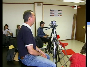 Voz en off: a dos diputados. En cambio han señalado/00-06-41-05 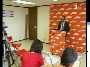 CIUTADANS DE CATALUNYA C'S Cañas/C'S Voz en off: a Albert Rivera/C'S como único responsable y piden su dimisión.00-06-44-20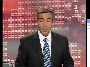 00-06-44-20 IN Declaraciones Montilla #ea00-06-44-20 Ramón pellicer: El presidente Montilla/PSOE fue el primero en valorar estas elecciones europeas. Y hoy ha insistido en que el PSC PSOE ha ganado con diferencia y que el tripartito (PSOE IU ERC) suma más del 50% y ha relativizado el aumento de votos de CIU. Montilla/PSOE ha recordado que los partidos de la oposición han perdido con tres de diferecia en las generales y en las municipales.00-07-05-10 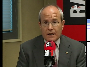 Montilla/PSOE Montilla/PSOE: Si cambio de/ 00-07-06-28 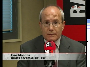 JOSÉ MONTILLA/PSOE PRIMER SACRETARIO DEL PSC PSOE Montilla/PSOE Montilla/PSOE: ciclo es que han perdido las tres últimas elecciones que se han celebrado, no, no se ve el cambio de ciclo.00-07-09-27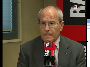 Montilla/PSOE Entrevistador: Artur Mas/CIU dice que se han plantado las semillas que habrá en las elecciones 2010.00-07-12-08  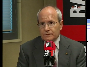 Montilla/PSOE Montilla/PSOE: Bien, que comienze a regarla. El problema es que si vamos a los resultados electorales es que han quedado segundo a prácticamente 13 puntos del PSC PSOE.00-07-26-25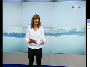 00-07-26-25 IE Elecciones europeas (europa)00-07-26-25 Raquel Sans: No olvidemos que son las elecciones al parlamento europeo. Hemos de revisar cuales han sido los resultados en el parlamento europeo. El voto se ha ido más para la derecha, que será más consevador/ 00-07-40-17 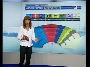 Raquel Sans: y que estará también más fragmentado porque habrá más euroescépticos y partidos pequeños extremistas. Aqui lo tenemos, el grupo popular (PP) que sigue siendo mayoritario y que aumenta la diferencia con los socialistas (PSOE) que se mantienen como segunda fuerza que ahora ha bajado a 161 eurodiputados, datos que se están actualizando. Los liberales y democratas que se mantiene como tercera fuerza y los que suben y con fuerza son los verdes que suben a la cuarta fuerza delante de la derecha soberanista y también de las izquierda. Finalmente están los euroescépticos que son Independencia y democracia. Y atención a los NO ADSCRITOS, que han subido mucho y más de lo que dice la gráfica poruqe están en 93 en estos momentos. Por lo que deciamos que se están actualizando cifras. Este grupo que es una especia de grupo mixto formado por diferentes fuerzas muchas extremistas y antieuropeas. Delante de la crisis muchos han optado por la derecha y ha arrasado ya que han gando en 20 paises, entre ellos, ya lo ven, los más poblados como Francia, Alemania o el Reino Unido. Las izquierdas sólo han ganado en seis paises, Grecia, Dinamarca y Estonia. Nos fijamos en este último porque han ganado los liberales.00-09-00-01 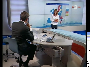 Ramón Pellicer: Lo que hará falta ver ahora será/00-09-03-06 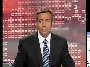 Ramón Pellicer: como  se formarán los grupos del nuevo parlamento. Los conservadores europeos han dicho que no quieren volver al Grupo Popular y puede que formen uno propio de caracter euroescéptico. En definitiva una Cámara más fragmentada para un tiempo de crisis.00-09-11-11 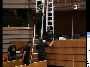 Voz en off: El parlamento Europeo se prepara para estrenar una nueva legislatura, vuelve el orden al Hemiciclo depués de la noche electoral. Los partidos de centro derecha dominaran la Cámara más de lo que hacían ahora. El Partido Popular (PP) ha corrido en reclamar a los estados miembros que nombren a su candidato como presidente de la Comisión europea otra vez.00-11-05-23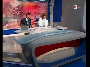 00-11-05-23 SE00-11-05-2300-11-05-24 IN Operación espaver #dd #o100-11-05-24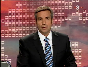 Ramón Pellicer: Abierta la operación Esparver en Cataluña norte, para localizar a dos presuntos terroristas de ETA, que han herido a un gendarme en la localidad de Saint Enimie, en el departamento de Lozère y han conseguido huir. Los hechos han ocurrido hacia la una de la tarde cuando una pareja de agentes de la policía francesa intentaban evitar el robo de un vehículo por posibles terroristas.00-11-24-22 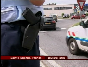 Voz en off: La policía francesa está buscando/00-11-25-23 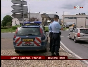 Voz en off: por tierra y aire a los dos presuntos etarras (ETA) que han tiroteado ha una pareja de gendarmes/00-11-28-29 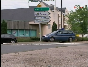 Voz en off: en la zona del departamento de Lozère cerca de Montpellie/00-11-31-01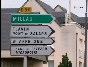 Voz en off: en el sudeste del país. Los hechos se han producido/00-11-33-10 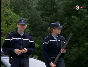 Voz en off: sobre la una del mediodía cuando la pareja de gendarmes ha intentado impedir/00-11-36-14 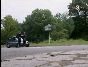 Voz en off: que los supuestos etarras (ETA) huyesen en un coche robado./00-11-40-00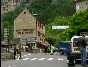 Voz en off: En ese momento uno de ellos habría disparado dos veces a los agentes.00-11-43-08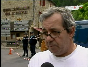 Traductor: Una camioneta de la gendarmenría nacional ha ido al lugar, y treinta metros más lejos he oído dos tiros y he visto a un gendarme que salía herido.00-11-54-18 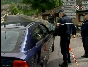 Voz en off: El gendarme sólo ha resultado herido en la mano ya ha sido operado/00-11-58-08 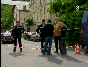 Vos en off: y se encuentra fuera de peligro. Para determinar la identidad de los asaltantes,/00-12-01-11 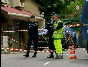 Voz en off: la policía está investigando uno de los coches que han abandonado./00-12-04-25 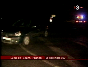 Voz en off: En el año 2001 un gendarme también resultó herido en un intercambio de disparos parecido. Por este hecho la justicia francesa condenó a 30 años de prisión al principal acusado.00-12-17-16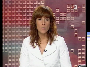 00-12-17-16 IN Delitos en A700-12-17-16 00-13-32-12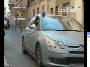 00-13-33-10 IN Obras en Tarragona00-13-33-10 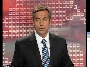 00-13-52-11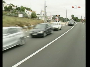 00-13-54-27 IN Investigación médica00-13-54-27 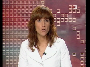 00-15-03-16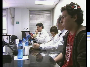 00-15-05-16 IN Juicio en Barcelona00-15-05-16 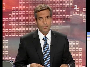 00-16-35-10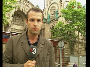 00-16-36-01 SE Fragmento de continuidad00-16-36-01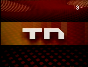 00-16-39-15 IN Fusión caja de ahorros #dd00-16-39-15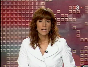 Raquel Sans: La posibilidad de fusión entre Cajas de ahorros para reducir su número y hacer más viables es cada vez más real. El viernes, el presidente Zapatero/PSOE reconocía que había otras entidades en situación dificil, al margen de la que tuvieron que salvar como Caja Castilla la Mancha. Hoy la Confederación de Caja reclama al ejecutivo (PSOE) que acelere la creación del fondo anunciado para ayudar a entidades con problemas de solvencia y propiciar la fusión.00-17-00-23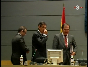 Voz en off: En ninguna de las conferencias, donde interviene un responsable de bancos y cajas, se deja de hablar de una necesaria reestructuración del sector,/00-17-08-07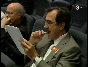 Voz en off: que pasaría por fusiones entre entidades,/00-17-11-01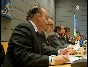 Voz en off: retorno al negocio más tradicional y también/00-17-13-04 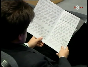 Voz en off: redcucción de oficinas. Pero sobretodo, las cajas piden/00-17-16-04 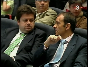 Voz en off: que el gobierno (PSOE) clarifique cómo ayudará al sector a hacerlo.00-17-18-10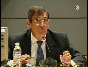 José Antonio Olavarrieta: Que tengamos una hoja de ruta muy clara para poder atacar situaciones que podrían presentarse el próximo año.00-17-26-25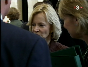 Salgado/PSOE Voz en off: De hecho, la Vicepresidenta Económica, Elena Salgado/PSOE, habla/00-17-29-26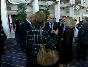 Salgado/PSOE Voz en off: desde hace días con los responsables de las Comunidades Autónomas, con el Partido Popular (PP) y con el sector,/00-17-33-24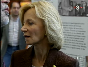 Salgado/PSOE Voz en off: para crear un fondo destinado a recapitalizar entidades./00-17-37-02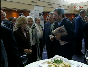 Salgado/PSOE Voz en off: Se podrían acoger las entidades que hayan presentado fusiónes y planes para ser viables. El viernes pasado/00-17-43-07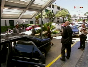 Salgado/PSOE Voz en off: se habría reunido incluso con el gobernador del Banco de España, el gobernador de Bancos y Cajas. Las Cajas aseguran que se ha de ser selectivo a la hora de dar dinero público. 00-17-51-24 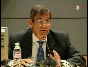 Olavarrieta: No estamos hablando de chocolate para todos, únicamente en aquellas en las cuales puedan estar cerca del límite de solvencia.00-18-01-14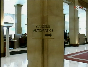 Voz en off: En Cataluña el Gobierno (PSOE IU ERC) cree necesario que las cajas se reestructuren, se fusionen y se concentren./00-18-07-25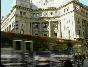 Voz en off: Según los expertos las 10 Cajas catalanas se podrían concentrar/00-18-10-15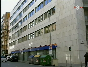 Voz en off: en 3 ó 4. Y una de las operaciones más lógicas sería la fusión entre las Cajas fundadas por las diputaciones/00-18-16-0200-18-16-26 00-18-19-04 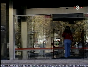 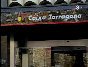 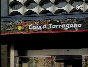 Voz en off: como Caja Cataluña, Caja Girona y Caja Tarragona.00-18-20-21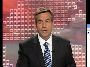 00-18-20-21 IN Cursos del INEM #dd00-18-20-21 00-19-27-20 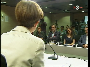 Voz: Desde el Departamento de Trabajo 00-19-29-07 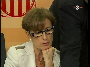 Voz: se asegura que de aquí al final de año (...)00-19-31-10 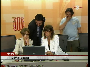 GENERALITAT DE CATALUÑA PSOE IU ERC  Voz: los cursos habrán servido  (...)00-19-33-16 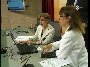 Voz: para preparar 30.000 trabajadores.00-19-45-05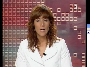 00-19-46-28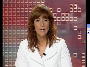 00-19-46-28 IN Huelga renfe00-19-46-2800-20-21-03 IN Selectividad00-20-21-03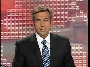 00-21-52-24 IN Ludotecas #dd00-21-52-24 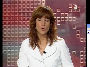 Presentadora: La Generalitat (PSOE IU ERC)  ve la necesidad de regular las ludotecas. (...)  El gobierno (PSOE IU ERC) aprobará un decreto que establezca qué actividades se pueden hacer.00-22-00-18 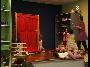 Voz: Este es el objetivo del nuevo decreto que aprobará el consejo de gobierno (PSOE IU ERC).00-22-09-14 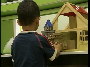 00-22-32-20 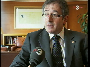 Ausás/ERCAusás/ERC00-22-33-28 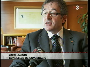 JORDI AUSÁS/ERC CONSELLER DE GOVERNACIÓ Ausás/ERCAusás/ERC00-22-38-06 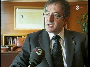 Ausás/ERCAusás/ERC00-22-48-29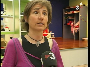 00-23-00-14 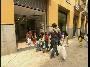 Voz: La Generalitat (PSOE IU ERC) da un tiempo a los centros para adaptarse a la normativa o desaparecer.00-23-25-06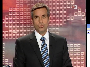 00-23-25-06 CU Rubianes00-23-25-06 00-25-45-25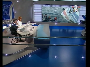 00-25-46-27 IE Accidente Air france00-25-46-27 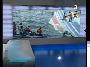 00-26-21-06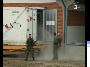 00-26-22-22 IE Indemnización atentado00-26-22-22 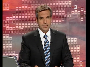 00-27-39-23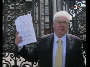 00-27-44-13 IE Libano00-27-44-13 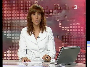 00-28-57-22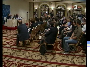 00-29-02-18 IE Bongo00-29-02-18 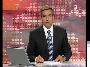 00-29-21-12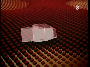 00-29-21-12 SE00-29-21-1200-29-25-11 PE La Caixa00-29-25-11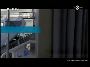 00-29-35-24 SE00-29-35-24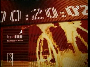 00-29-55-09 DP Futuro de Etto00-29-55-09 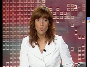 00-31-32-04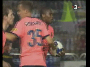 00-31-32-29 DP Pochetino00-31-32-29 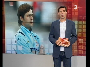 00-33-02-23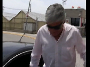 00-33-03-22 DP Florentino - KAKA00-33-03-22 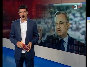 00-33-23-14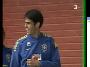 00-33-25-24 DP Pau gasol00-33-25-24 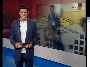 00-33-47-02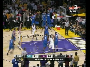 00-33-51-25 DP ATP00-33-51-25 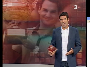 00-36-02-10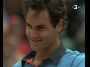 00-36-07-24 CU Mattisse00-36-07-24 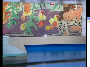 00-37-17-28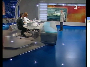 00-37-21-01 TP Tiempo00-37-21-01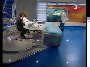 00-38-17-04 Final00-38-17-04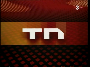 TABLAS DE PUNTUACIONESInformación Política Nacional [IPN (+)]Información Política no Electoral [IPnE]Información Política Electoral [IPE]Información Política Electoral Nacional [IPEN]Información Política Electoral Autonómica [IPEA]PersonajesMostradoMostradoMostradoMostradoQue hablaQue hablaQue hablaQue hablaPersonaje nombradoPersonaje nombradoPersonaje nombradoPersonaje nombradoescritoescritoescritoescritoSujetoorden%tiempo%orden%tiempo%orden%nº%orden%tiempo%TOTALPajín23,4400:00:27:2610,6428,8900:00:24:0576,8428,8900:00:04:0915,28123,98Montilla43,1700:00:28:2811,0482,2200:00:19:0460,8231022082,2200:00:02:2910,59120,06Cospedal13,5700:00:37:1614,3211000:00:18:2359,6711000:00:04:1716,23113,79Camacho92,5100:00:17:276,8346,6700:00:13:2343,7846,6700:00:02:189,2775,73Ausás270,1300:00:16:096,2291,1100:00:16:0951,8291,1100:00:04:0815,1775,56zzz33,3100:03:04:2870,5773,88Zapatero116,6755066,67Iceta53,0400:00:17:186,7255,5600:00:10:0532,3355,5600:00:02:077,9661,17Durán62,9100:00:24:159,3537,7800:00:07:2524,9237,7800:00:02:027,3560,09Ridao230,6600:00:13:03564,4400:00:09:1430,1164,4400:00:02:138,6753,32Saura220,7900:00:09:273,7873,3300:00:06:0619,7173,3300:00:02:209,4840,42Mas82,6500:00:16:206,3646,6711025,68Rivera213,3311023,33Salgado260,2600:00:24:299,5353,3311023,12Pujol72,7800:00:16:206,369,14Puigcercós102,3800:00:09:173,656,03Oreja112,2500:00:08:053,125,37Pons122,1200:00:08:053,125,24Rajoy141,8500:00:06:282,654,5Mato151,7200:00:07:032,714,43Santamaría161,5900:00:07:032,714,3Chacón191,1900:00:07:273,024,21Escudero171,4600:00:07:032,714,17Arenas131,9800:00:04:241,843,82Cañas250,400:00:07:222,953,35Herrera210,9300:00:05:212,183,11Trias201,0600:00:04:141,712,77Alonso181,3200:00:01:260,722,04Carod240,5300:00:00:150,190,72InstitucionesMostrada (por representantes)Mostrada (por representantes)Mostrada (por representantes)Mostrada (por representantes)Que habla (por representante)Que habla (por representante)Que habla (por representante)Que habla (por representante)NombradaNombradaNombradaNombradaEscrita (por representante)Escrita (por representante)Escrita (por representante)Escrita (por representante)nombradanombradanombradanombradaescritaescritaescritaescritaSujetoorden%tiempo%orden%tiempo%orden%nº%orden%tiempo%orden%nº%orden%tiempo%TOTALPSOE211,900:01:46:2482,74213,3300:00:53:14169,99125880213,3300:00:09:1533,8127,052731,7628,8900:01:50:1321,61499,41PP114,2900:01:03:0748,99116,6700:00:32:16103,45116,6700:00:07:0525,4917,691416,4711000:01:53:1522,21281,93ERC47,1400:00:35:2527,7646,6700:00:25:2381,9346,6700:00:06:2123,8545,771517,6564,4400:01:06:1112,99194,87CIU39,5200:00:32:1925,2831000:00:07:2524,9238,3311031000:00:02:027,3636,4167,0637,7800:01:27:1017,09143,75IU54,7600:00:11:279,2353,3300:00:06:0619,7153,3300:00:02:209,4955,131315,2946,6700:01:06:2413,0790,01C'S62,3800:00:07:226216,67110120,6411,1891,1100:00:07:221,5139,49UPD92,5611,1855,5600:00:31:276,2415,54ETA64,4944,719,2CDV111,2811,1882,2200:00:22:244,469,14PNV83,2111,1873,3300:00:04:030,88,52CEU73,8511,185,03EDP-V101,9211,183,1PersonajesMostradoMostradoMostradoMostradoQue hablaQue hablaQue hablaQue hablaPersonaje nombradoPersonaje nombradoPersonaje nombradoPersonaje nombradoescritoescritoescritoescritoSujetoorden%tiempo%orden%tiempo%orden%nº%orden%tiempo%TOTALAusás216,6700:00:16:0978,9715000:00:16:0940015000:00:04:08100695,64Salgado133,3300:00:24:29121,03216,67150221,03Zapatero133,3315083,33InstitucionesMostrada (por representantes)Mostrada (por representantes)Mostrada (por representantes)Mostrada (por representantes)Que habla (por representante)Que habla (por representante)Que habla (por representante)Que habla (por representante)NombradaNombradaNombradaNombradaEscrita (por representante)Escrita (por representante)Escrita (por representante)Escrita (por representante)nombradanombradanombradanombradaescritaescritaescritaescritaSujetoorden%tiempo%orden%tiempo%orden%nº%orden%tiempo%orden%nº%orden%tiempo%TOTALERC216,6700:00:16:0978,9715000:00:16:0940015000:00:04:0810053,33522,7338,3300:00:02:0633,33763,36PSOE133,3300:00:24:29121,031502100213,33731,8212500:00:02:0633,33407,84IU46,67522,73216,6700:00:02:0633,3379,4ETA116,67418,1834,85PP31014,5514,55PersonajesMostradoMostradoMostradoMostradoQue hablaQue hablaQue hablaQue hablaPersonaje nombradoPersonaje nombradoPersonaje nombradoPersonaje nombradoescritoescritoescritoescritoSujetoorden%tiempo%orden%tiempo%orden%nº%orden%tiempo%TOTALPajín23,6900:00:27:2611,5529,7200:00:24:0588,2829,7200:00:04:0918,01140,97Montilla43,3800:00:28:2811,9981,3900:00:19:0469,8731022581,3900:00:02:2912,48135,5Cospedal13,8500:00:37:1615,55111,1100:00:18:2368,55111,1100:00:04:1719,14129,31Camacho92,6200:00:17:277,4246,9400:00:13:2350,2946,9400:00:02:1810,9385,14zzz33,5400:03:04:2876,680,14Zapatero12045070Iceta53,2300:00:17:187,2955,5600:00:10:0537,1455,5600:00:02:079,3868,16Durán63,0800:00:24:1510,1538,3300:00:07:2528,6338,3300:00:02:028,6767,19Ridao230,4600:00:13:035,4364,1700:00:09:1434,5964,1700:00:02:1310,2259,04Saura220,6200:00:09:274,172,7800:00:06:0622,6472,7800:00:02:2011,1844,1Rivera215112,527,5Mas82,7700:00:16:206,945112,527,17Pujol72,9200:00:16:206,99,82Puigcercós102,4600:00:09:173,966,42Oreja112,3100:00:08:053,385,69Pons122,1500:00:08:053,385,53Rajoy141,8500:00:06:282,874,72Mato151,6900:00:07:032,944,63Santamaría161,5400:00:07:032,944,48Chacón191,0800:00:07:273,284,36Escudero171,3800:00:07:032,944,32Arenas13200:00:04:241,993,99Cañas250,1500:00:07:223,213,36Herrera210,7700:00:05:212,373,14Trias200,9200:00:04:141,852,77Alonso181,2300:00:01:260,782,01Carod240,3100:00:00:150,210,52InstitucionesMostrada (por representantes)Mostrada (por representantes)Mostrada (por representantes)Mostrada (por representantes)Que habla (por representante)Que habla (por representante)Que habla (por representante)Que habla (por representante)NombradaNombradaNombradaNombradaEscrita (por representante)Escrita (por representante)Escrita (por representante)Escrita (por representante)nombradanombradanombradanombradaescritaescritaescritaescritaescritaSujetoorden%tiempo%orden%tiempo%orden%nº%orden%tiempo%orden%nº%orden%tiempo%TOTALPSOE211,900:01:21:2575,46213,3300:00:53:14195,29125675213,3300:00:09:1539,8627,582031,7528,8900:01:48:0721,46518,85PP114,2900:01:03:0758,31116,6700:00:32:16118,85116,6700:00:07:0530,0518,331320,6311000:01:53:1522,5316,3CIU39,5200:00:32:1930,131000:00:07:2528,6338,33112,531000:00:02:028,6836,8269,5237,7800:01:27:1017,31159,19ERC47,1400:00:19:1618,0246,6700:00:09:1434,5946,6700:00:02:1310,2346,061015,8764,4400:01:04:0512,72122,41IU54,7600:00:11:2710,9853,3300:00:06:0622,6453,3300:00:02:2011,1955,3812,746,6700:01:04:1812,8193,71C'S62,3800:00:07:227,14216,67112,5110,7611,5991,1100:00:07:221,5343,68UPD83,0311,5955,5600:00:31:276,3316,51CDV101,5211,5982,2200:00:22:244,529,85PNV73,7911,5973,3300:00:04:030,819,52CEU64,5511,596,14EDP-V92,2711,593,86PersonajesMostradoMostradoMostradoMostradoQue hablaQue hablaQue hablaQue hablaPersonaje nombradoPersonaje nombradoPersonaje nombradoPersonaje nombradoescritoescritoescritoescritoSujetoorden%tiempo%orden%tiempo%orden%nº%orden%tiempo%TOTALCospedal18,3300:00:37:1660,26133,3300:00:18:23174,85133,3300:00:04:1751,52361,62Pajín27,5800:00:27:2644,75216,6700:00:24:05225,15216,6700:00:04:0948,48359,3Zapatero1504100150Oreja36,8200:00:08:0513,1119,93Pons46,0600:00:08:0513,1119,17Rajoy64,5500:00:06:2811,1415,69Mato73,7900:00:07:0311,415,19Santamaría83,0300:00:07:0311,414,43Escudero92,2700:00:07:0311,413,67Chacón110,7600:00:07:2712,713,46Arenas55,300:00:04:247,7213,02Alonso101,5200:00:01:263,024,54InstitucionesMostrada (por representantes)Mostrada (por representantes)Mostrada (por representantes)Mostrada (por representantes)Que habla (por representante)Que habla (por representante)Que habla (por representante)Que habla (por representante)NombradaNombradaNombradaNombradaEscrita (por representante)Escrita (por representante)Escrita (por representante)Escrita (por representante)nombradanombradanombradanombradaescritaescritaescritaescritaescritaSujetoorden%tiempo%orden%tiempo%orden%nº%orden%tiempo%orden%nº%orden%tiempo%TOTALPSOE216,6700:00:37:1990,72216,6700:00:24:05225,151504100216,6700:00:04:0948,4828,89936210,7100:00:59:2322,61642,57PP133,3300:00:45:10109,28133,3300:00:18:23174,85133,3300:00:04:1751,52110936112,500:01:12:2427,55521,69CIU46,671438,9300:00:31:2712,0731,67IU64,441447,1400:00:31:2712,0727,65UPD73,331455,3600:00:31:2712,0724,76ERC82,221463,5700:00:31:2712,0721,86PNV55,561471,7900:00:04:031,5512,9CEU37,781411,78EDP-V91,11145,11PersonajesMostradoMostradoMostradoMostradoQue hablaQue hablaQue hablaQue hablaPersonaje nombradoPersonaje nombradoPersonaje nombradoPersonaje nombradoescritoescritoescritoescritoSujetoorden%tiempo%orden%tiempo%orden%nº%orden%tiempo%TOTALMontilla26,1900:00:28:2816,1662,3800:00:19:04114,93216,6725062,3800:00:02:2919,85228,56Camacho73,8100:00:17:2710211,900:00:13:2382,73211,900:00:02:1817,39137,73Iceta35,7100:00:17:189,8339,5200:00:10:0561,139,5200:00:02:0714,92110,6zzz16,6700:03:04:28103,24109,91Durán45,2400:00:24:1513,68114,2900:00:07:2547,1114,2900:00:02:0213,79108,39Ridao121,4300:00:13:037,3147,1400:00:09:1456,8947,1400:00:02:1316,2696,17Saura111,900:00:09:275,5354,7600:00:06:0637,2554,7600:00:02:2017,7971,99Rivera12512550Mas64,2900:00:16:209,3138,3312546,93Pujol54,7600:00:16:209,3114,07Puigcercós83,3300:00:09:175,348,67Herrera102,3800:00:05:213,195,57Trias92,8600:00:04:142,55,36Cañas140,4800:00:07:224,324,8Carod130,9500:00:00:150,281,23InstitucionesMostrada (por representantes)Mostrada (por representantes)Mostrada (por representantes)Mostrada (por representantes)Que habla (por representante)Que habla (por representante)Que habla (por representante)Que habla (por representante)NombradaNombradaNombradaNombradaEscrita (por representante)Escrita (por representante)Escrita (por representante)Escrita (por representante)nombradanombradanombradanombradaescritaescritaescritaescritaSujetoorden%tiempo%orden%tiempo%orden%nº%orden%tiempo%orden%nº%orden%tiempo%TOTALPSOE114,2900:00:44:066631000:00:29:09176,03216,6725031000:00:05:0634,69112,51128,95112,500:00:48:1420,18451,81CIU211,900:00:32:1948,74116,6700:00:07:2547,138,33125116,6700:00:02:0213,81210,71513,16210,7100:00:55:1323,09245,89PP39,5200:00:17:2726,74213,3300:00:13:2382,73213,3300:00:02:1817,4138,93410,5338,9300:00:40:2116,95208,4ERC47,1400:00:19:1629,1846,6700:00:09:1456,8946,6700:00:02:1316,2847,14923,6847,1400:00:32:0813,44174,23IU54,7600:00:11:2717,7853,3300:00:06:0637,2553,3300:00:02:2017,8155,36718,4255,3600:00:32:2113,62127,02C'S62,3800:00:07:2211,5612512571,7912,6371,7900:00:07:223,2273,37CDV63,5712,6363,5700:00:22:249,519,27